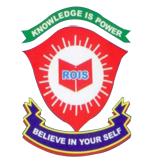 ROYAL OAK INTERNATIONAL SCHOOLSR. SEC. C.B.S.E. AFFILIATED (2019-20)PA-I SYLLABUS OF CLASS – III ENGLISHMCBCH-1 In the classroomCh -2 The Proud Little AppleLit.:-Ch-1 In the mango groveCh- 2 Good Morning Merry Sunshine (poem)*Poem : SchoolGrammar : Nouns, Pronouns , Singular/ PluralWriting : Picture CompositionHINDIikB & 1 ns”k cM+k gks tk,xk ikB & 2 Pkhph dk iuhj ikB & 3 dq,¡ dk ikuh  ikB & 4 gekjs R;ksgkjiBu IkkBu ] Jqrys[k “kCnO;kdj.k ikB & 1 Hkk’kk ikB & 2 o.kZ vkSj o.kZekyk ikB & 3 ek=k,¡ vkSj “kCn  IkkB & 4 laKk  ikB & 5 fyaxMATHSCh-1 Revision                                                            Ch-2 Numbers (Up to Ten Thousand)Ch-3 Roman Numerals                                            Ch-4 Addition Ch-5 Subtraction                                                       *Dodging tables 2 to 10SCIENCEL-1 Eating habit of Animals(Only book ex. and define)L-2 Keeping Safe                                   L-3 Housing and clothingL-6 Living and non living thingsL-7 Parts of plantSOCIAL STUDIESL- 1. The Earth and its Neighbors                        L-2. The water we drinkL-3. Our Environment                                           L-4.Political Division of IndiaCOMPUTERCh – 1 :  Knowing ComputersCh – 5 : Introduction to Tux paintPractical : Tux paintG.K.Page no. 3 to Page no 15Page no. 67 and Page no 68